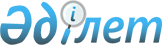 О внесении изменения в постановление акимата района Магжана Жумабаева Северо-Казахстанской области от 16 февраля 2015 года № 39 "Об утверждении государственного образовательного заказа на дошкольное воспитание и обучение, размер подушевого финансирования и родительской платы на 2015 год в учреждениях образования района Магжана Жумабаева Северо-Казахстанской области"
					
			Утративший силу
			
			
		
					Постановление акимата района Магжана Жумабаева Северо-Казахстанской области от 9 апреля 2015 года № 95. Зарегистрировано Департаментом юстиции Северо-Казахстанской области 16 апреля 2015 года № 3213. Утратило силу постановлением акимата района Магжана Жумабаева Северо-Казахстанской области от 4 июня 2015 года N 159      Сноска. Утратило силу постановлением акимата района Магжана Жумабаева Северо-Казахстанской области от 04.06.2015 N 159 (вводится в действие по истечении десяти календарных дней после дня его первого официального опубликования).

      В соответствии со статьей 21 Закона Республики Казахстан от 24 марта 1998 года "О нормативных правовых актах", акимат района Магжана Жумабаева Северо-Казахстанской области ПОСТАНОВЛЯЕТ:

      1. Внести в постановление акимата района Магжана Жумабаева Северо-Казахстанской области от 16 февраля 2015 года № 39 "Об утверждении государственного образовательного заказа на дошкольное воспитание и обучение, размер подушевого финансирования и родительской платы на 2015 год в учреждениях образования района Магжана Жумабаева Северо-Казахстанской области" (зарегистрировано в Реестре государственной регистрации нормативных правовых актов под № 3167, опубликовано 27 марта 2015 года в районной газете "Мағжан Жұлдызы", 27 марта 2015 года в районной газете "Вести") (далее - постановление) следующее изменение:

      приложение указанного постановления изложить в новой редакции, согласно приложению к настоящему постановлению.

      2. Контроль за исполнением настоящего постановления возложить на заместителя акима района Магжана Жумабаева Северо-Казахстанской области Рамазанову Г.Ш.

      3. Настоящее постановление вводится в действие по истечении десяти календарных дней после дня его первого официального опубликования и распространяется на отношения возникшие с 1 января 2015 года.

 Государственный образовательный заказ на дошкольное воспитание и обучение, размер подушевого финансирования и родительской платы на 2015 год в учреждениях образования района Магжана Жумабаева Северо-Казахстанской области 
					© 2012. РГП на ПХВ «Институт законодательства и правовой информации Республики Казахстан» Министерства юстиции Республики Казахстан
				
      Аким района

К. Пшенбаев
Приложение к постановлению акимата района Магжана Жумабаева Северо-Казахстанской области от 09 апреля 2015 года № 95Утвержден постановлением акимата района Магжана Жумабаева Северо-Казахстанской области от 16 февраля 2015 года № 39Наименование организации дошкольного воспитания и обучения

Количество воспитанников организаций дошкольного воспитания и обучения

Размер подушевого финансирования в дошкольных организациях 

в месяц (тенге)

Размер родительской платы в месяц

 (тенге)

Средняя стоимость расходов на одного воспитанника в месяц 

( тенге)

Государственное коммунальное казенное предприятие "Ясли-сад "Балапан" села Каракога" государственного учреждения "Отдел образования района Магжана Жумабаева Северо-Казахстанской области", финансируемого из республиканского бюджета 

75

 

 

 

 

 

 

 

50

24465,0

 

 

 

 

 

 

 

16203,0

5000,0

 

 

 

 

 

 

 

8000,0

24465,0

 

 

 

 

 

 

 

16203

Товарищество ограниченной ответственности "Увалиева" Детский сад "Алтын күн", финансируемого из республиканского бюджета

75

 

 

 

 

 

 

 

50

24465,0

 

 

 

 

 

 

 

16203,0

5000,0

 

 

 

 

 

 

 

8000,0

24465,0

 

 

 

 

 

 

 

16203

Государственное коммунальное казенное предприятие "Ясли-сад "Балдаурен" города Булаево" государственного учреждения "Отдел образования района Магжана Жумабаева Северо-Казахстанской области" акимата района Магжана Жумабаева Северо-Казахстанской области", финансируемого из районного бюджета

240

22712,1

4648,83

22712,1

Государственное коммунальное казенное предприятие "Ясли-сад "Бобек" села Возвышенка государственного учреждения "Отдел образования района Магжана Жумабаева Северо-Казахстанской области" акимата района Магжана Жумабаева Северо-Казахстанской области", финансируемого из районного бюджета

240

22712,1

4648,83

22712,1

Государственное коммунальное казенное предприятие "Ясли-сад "Дюймовочка" села Золотая Нива" государственного учреждения "Отдел образования района Магжана Жумабаева Северо-Казахстанской области" акимата района Магжана Жумабаева Северо-Казахстанской области", финансируемого из районного бюджета 

240

22712,1

4648,83

22712,1

Государственное коммунальное казенное предприятие "Ясли-сад "Колосок" села Таманское" государственного учреждения "Отдел образования района Магжана Жумабаева Северо-Казахстанской области" акимата района Магжана Жумабаева Северо-Казахстанской области", финансируемого из районного бюджета

240

22712,1

4648,83

22712,1

Дошкольные мини-центры, финансируемые из республиканского бюджета

545

7942,0

2292,85

7942,0

Дошкольные мини-центры, финансируемые из районного бюджета

430

9857,36

3250,0

9857,36

